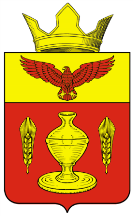 ВОЛГОГРАДСКАЯ ОБЛАСТЬПАЛЛАСОВСКИЙ МУНИЦИПАЛЬНЫЙ РАЙОНГОНЧАРОВСКИЙ СЕЛЬСКИЙ СОВЕТР Е Ш Е Н И Еп. Золотари от 21.07.2021г.                                                                                                  № 27/1          «Об одобрении проекта решения «О внесении изменений и дополнений в Устав  Гончаровского сельского поселения», проведении по нему публичных слушаний и установлении порядка учета предложений по проекту решения «О внесении изменений и дополнений в Устав Гончаровского сельского поселения», участия граждан в его обсуждении и проведения по нему публичных слушаний»  В соответствии со статьей 44 Федерального закона № 131-ФЗ от 06.10.2003 года «Об общих принципах организации местного самоуправления в Российской Федерации», Уставом Гончаровского сельского поселения и Положением о публичных слушаниях на территории Гончаровского сельского поселения, в целях заблаговременного ознакомления жителями Гончаровского сельского поселения с проектом решения «О внесении изменений и дополнений в Устав Гончаровского сельского поселения», Гончаровский сельский Совет,                                                Р Е Ш И Л  :1. Одобрить проект решения «О внесении изменений и дополнений в Устав Гончаровского сельского поселения» (Приложение № 1). 2. Установить Порядок учета предложений по проекту решения «О внесении изменений и дополнений в Устав Гончаровского сельского поселения», участия граждан в его обсуждении и проведения по нему публичных слушаний (Приложение № 2).3. Главе Гончаровского сельского поселения опубликовать проект решения «О внесении изменений и дополнений в Устав Гончаровского сельского поселения».4. Для обсуждения проекта решения с участием жителей Гончаровского сельского поселения, назначить проведение публичных слушаний на 17.08.2021 года. Публичные слушания провести в 18.00 в здании Гончаровского СДК по адресу: ул. Комсомольская, д.13  п. Золотари, Палласовского района Волгоградской области.5. Настоящее решение подлежит одновременному опубликованию с проектом решения «О внесении изменений и дополнений в Устав Гончаровского сельского поселения» и Порядком учета предложений граждан, и вступает в силу со дня его официального опубликования.Глава Гончаровского сельского поселения                                                       	      С.Г. НургазиевРег: № 29/2021                                                                     Приложение №1                                                                                    к решению Гончаровского                                                                      сельского Совета                                                                                                       от 21.07.2021года № 27/1ВОЛГОГРАДСКАЯ ОБЛАСТЬПАЛЛАСОВСКИЙ МУНИЦИПАЛЬНЫЙ РАЙОНГОНЧАРОВСКИЙ СЕЛЬСКИЙ СОВЕТР Е Ш Е Н И Еот  «____»_________ 2021 г.                                                                           №  ____«О внесении изменений и дополнений в Устав Гончаровского сельского поселения»           В соответствии со статьей 44 Федерального закона от 06.10.2003г. № 131-ФЗ «Об общих принципах организации местного самоуправления в Российской Федерации», руководствуясь Федеральным законом от 11.06.2021 № 170-ФЗ «О внесении изменений в отдельные законодательные акты Российской Федерации в связи с принятием Федерального закона «О государственном контроле (надзоре) и муниципальном контроле в Российской Федерации», Уставом Гончаровского сельского поселения Палласовского муниципального района Волгоградской области, Гончаровский сельский СоветР Е Ш И Л :1. Внести в Устав Гончаровского сельского поселения, принятый решением Гончаровского сельского Совета № 21/1 от 01 сентября 2014 года, следующие изменения и дополнения:1.1. Пункт 9 части 1 статьи 5 Устава Гончаровского сельского поселения изложить в следующей редакции: «9) утверждение правил благоустройства территории Гончаровского сельского поселения, осуществление муниципального контроля в сфере благоустройства, предметом которого является соблюдение правил благоустройства территории Гончаровского сельского поселения, требований к обеспечению доступности для инвалидов объектов социальной, инженерной и транспортной инфраструктур и предоставляемых услуг, организация благоустройства территории Гончаровского сельского поселения в соответствии с указанными правилами;».1.2. Пункт 1 статьи 5.2 Устава Гончаровского сельского поселения изложить в следующей редакции:«1) дорожная деятельность в отношении автомобильных дорог местного значения в границах населенных пунктов Гончаровского сельского поселения и обеспечение безопасности дорожного движения на них, включая создание и обеспечение функционирования парковок (парковочных мест), осуществление муниципального контроля на автомобильном транспорте, городском наземном электрическом транспорте и в дорожном хозяйстве в границах населенных пунктов Гончаровского сельского поселения, организация дорожного движения, а также осуществление иных полномочий в области использования автомобильных дорог и осуществления дорожной деятельности в соответствии с законодательством Российской Федерации;».1.3. Статью 9 Устава Гончаровского сельского поселения изложить в следующей редакции:«Статья 9. Сход граждан1. Сход граждан может проводиться в случаях и в порядке, предусмотренных Федеральным законом «Об общих принципах организации местного самоуправления в Российской Федерации».2. Сход граждан по вопросу введения и использования средств самообложения граждан на части территории населенного пункта, входящего в состав Гончаровского сельского поселения,  проводится в  соответствии с Законом Волгоградской области от 29.06.2021 г. № 44 «О проведении схода граждан по вопросу введения и использования средств самообложения граждан».3. Сход граждан, предусмотренный настоящей статьей, правомочен при участии в нем более половины обладающих избирательным правом жителей населенного пункта (либо части его территории) или поселения. В случае, если в населенном пункте отсутствует возможность одновременного совместного присутствия более половины обладающих избирательным правом жителей данного населенного пункта, сход граждан проводится поэтапно в срок, не превышающий одного месяца со дня принятия решения о проведении схода граждан. При этом лица, ранее принявшие участие в сходе граждан, на последующих этапах участия в голосовании не принимают. Решение схода граждан считается принятым, если за него проголосовало более половины участников схода граждан.»1.4. Пункт 7 части 6 статьи 18 Устава Гончаровского сельского поселения изложить в следующей редакции:«7) прекращения гражданства Российской Федерации либо гражданства иностранного государства - участника международного договора Российской Федерации, в соответствии с которым иностранный гражданин имеет право быть избранным в органы местного самоуправления, наличия гражданства (подданства) иностранного государства либо вида на жительство или иного документа, подтверждающего право на постоянное проживание на территории иностранного государства гражданина Российской Федерации либо иностранного гражданина, имеющего право на основании международного договора Российской Федерации быть избранным в органы местного самоуправления, если иное не предусмотрено международным договором Российской Федерации;».1.5. В части 1 статьи 20 Устава Гончаровского сельского поселения:1) дополнить пунктом 33 следующего содержания:«33) утверждение положения о виде муниципального контроля;»;2) пункт 33 считать пунктом 34.1.6. Пункт 9 части 5 статьи 21 Устава Гончаровского сельского поселения изложить в следующей редакции:«7) прекращения гражданства Российской Федерации либо гражданства иностранного государства - участника международного договора Российской Федерации, в соответствии с которым иностранный гражданин имеет право быть избранным в органы местного самоуправления, наличия гражданства (подданства) иностранного государства либо вида на жительство или иного документа, подтверждающего право на постоянное проживание на территории иностранного государства гражданина Российской Федерации либо иностранного гражданина, имеющего право на основании международного договора Российской Федерации быть избранным в органы местного самоуправления, если иное не предусмотрено международным договором Российской Федерации;».1.7. В части 1 статьи 24 Устава Гончаровского сельского поселения:1) дополнить пунктом 15 следующего содержания:«15) осуществление муниципального контроля;»;2) пункт 15 считать пунктом 16.             2. Главе Гончаровского сельского поселения в порядке, установленном Федеральным законом от 21.07.2005 г. № 97-ФЗ «О государственной регистрации уставов муниципальных образований», представить настоящее решение на государственную регистрацию в Управление Министерства юстиции Российской Федерации по Волгоградской области.    3. Главе Гончаровского сельского поселения опубликовать настоящее Решение после его государственной регистрации.   4. Настоящее решение вступает в силу с момента официального опубликования  после государственной регистрации.Глава Гончаровского                                                                С.Г. Нургазиевсельского поселения                                                                                                                                                            Приложение                                                                            к решению Гончаровского                                                              сельского Совета                                                                         от «__» ___2021г.  № __Новая редакцияизмененных положений Устава Гончаровского сельского поселения, принятого решением Гончаровского сельского Совета от 01 сентября . № 21/1 Пункт 9 части 1 статьи 5 Устава  9) утверждение правил благоустройства территории Гончаровского сельского поселения, осуществление муниципального контроля в сфере благоустройства, предметом которого является соблюдение правил благоустройства территории Гончаровского сельского поселения, требований к обеспечению доступности для инвалидов объектов социальной, инженерной и транспортной инфраструктур и предоставляемых услуг, организация благоустройства территории Гончаровского сельского поселения в соответствии с указанными правилами;. Пункт 1 статьи 5.2 Устава 1) дорожная деятельность в отношении автомобильных дорог местного значения в границах населенных пунктов Гончаровского сельского поселения и обеспечение безопасности дорожного движения на них, включая создание и обеспечение функционирования парковок (парковочных мест), осуществление муниципального контроля на автомобильном транспорте, городском наземном электрическом транспорте и в дорожном хозяйстве в границах населенных пунктов Гончаровского сельского поселения, организация дорожного движения, а также осуществление иных полномочий в области использования автомобильных дорог и осуществления дорожной деятельности в соответствии с законодательством Российской Федерации;.Статья 9 Устава   Статья 9. Сход граждан1. Сход граждан может проводиться в случаях и в порядке, предусмотренных Федеральным законом «Об общих принципах организации местного самоуправления в Российской Федерации».2. Сход граждан по вопросу введения и использования средств самообложения граждан на части территории населенного пункта, входящего в состав Гончаровского сельского поселения,  проводится в  соответствии с Законом Волгоградской области от 29.06.2021 г. № 44 «О проведении схода граждан по вопросу введения и использования средств самообложения граждан».3. Сход граждан, предусмотренный настоящей статьей, правомочен при участии в нем более половины обладающих избирательным правом жителей населенного пункта (либо части его территории) или поселения. В случае, если в населенном пункте отсутствует возможность одновременного совместного присутствия более половины обладающих избирательным правом жителей данного населенного пункта, сход граждан проводится поэтапно в срок, не превышающий одного месяца со дня принятия решения о проведении схода граждан. При этом лица, ранее принявшие участие в сходе граждан, на последующих этапах участия в голосовании не принимают. Решение схода граждан считается принятым, если за него проголосовало более половины участников схода граждан.          Пункт 7 части 6 статьи 18 Устава 7) прекращения гражданства Российской Федерации либо гражданства иностранного государства - участника международного договора Российской Федерации, в соответствии с которым иностранный гражданин имеет право быть избранным в органы местного самоуправления, наличия гражданства (подданства) иностранного государства либо вида на жительство или иного документа, подтверждающего право на постоянное проживание на территории иностранного государства гражданина Российской Федерации либо иностранного гражданина, имеющего право на основании международного договора Российской Федерации быть избранным в органы местного самоуправления, если иное не предусмотрено международным договором Российской Федерации;.	Пункт 1 статьи 20. Устава1. К компетенции Гончаровского сельского Совета относится:1) принятие устава Гончаровского сельского поселения и внесение в него изменений и дополнений;2) утверждение бюджета Гончаровского сельского поселения и отчета о его исполнении;3) установление, изменение и отмена местных налогов и сборов в соответствии с законодательством Российской Федерации о налогах и сборах;4) утверждение стратегии социально-экономического развития Гончаровского сельского поселения;5) определение порядка управления и распоряжения имуществом, находящимся в собственности Гончаровского сельского поселения;6) определение порядка принятия решений о создании, реорганизации и ликвидации муниципальных предприятий, а также об установлении тарифов на услуги муниципальных предприятий и учреждений, выполнение работ, за исключением случаев, предусмотренных федеральными законами;7) определение порядка участия Гончаровского сельского поселения в организациях межмуниципального сотрудничества;8) определение порядка материально-технического и организационного обеспечения деятельности органов местного самоуправления Гончаровского сельского поселения;9) контроль за исполнением органами местного самоуправления и должностными лицами местного самоуправления Гончаровского сельского поселения полномочий по решению вопросов местного значения;10) принятие решения об удалении главы Гончаровского сельского поселения в отставку;11) установление описания и порядка официального использования символов Гончаровского сельского поселения;12) утверждение правил благоустройства территории Гончаровского сельского поселения; 13) назначение выборов;14) утверждение схемы избирательных округов;15) установление порядка реализации правотворческой инициативы;  16) установление порядка организации и проведения публичных слушаний, общественных обсуждений, собрания граждан, конференции граждан (собрания делегатов), опроса граждан;17) установление порядка организации и осуществления территориального общественного самоуправления, порядка регистрации устава территориального общественного самоуправления, условий и порядка выделения необходимых средств из бюджета Гончаровского сельского поселения;18) утверждение регламента Гончаровского сельского поселения; 19) утверждение структуры и штатной численности работников администрации Гончаровского сельского поселения;20) установление порядка предоставления гарантий, предоставляемых настоящим Уставом депутатам, выборным должностным лицам местного самоуправления, осуществляющим свои полномочия на постоянной основе;21) установление порядка и размеров оплаты труда муниципальных служащих Гончаровского сельского поселения;22) установление условий предоставления права на пенсию за выслугу лет муниципальным служащим Гончаровского сельского поселения;23) определение процедуры, сроков представления и заслушивание ежегодных отчетов главы Гончаровского сельского поселения о результатах его деятельности, деятельности администрации Гончаровского  сельского поселения, в том числе о решении вопросов, поставленных Гончаровским сельским поселением;24) принятие решения о самороспуске;25) утверждение реестра должностей муниципальной службы в Гончаровском сельском поселении;26) определение порядка планирования приватизации муниципального имущества;27) определение порядка принятия решений об условиях приватизации муниципального имущества;28) установление порядка заключения с покупателем договора купли-продажи муниципального имущества без объявления цены;29) установление порядка осуществления контроля за исполнением условий эксплуатационных обязательств при приватизации муниципального имущества;30) установление порядка оплаты муниципального имущества при приватизации;31) утверждение положения о бюджетном устройстве и бюджетном процессе Гончаровского сельского поселения;32) установление порядка учета мнения населения Гончаровского сельского поселения в случае изменения границ Гончаровского сельского поселения, не влекущее отнесения территорий отдельных входящих в его состав  населенных пунктов к территориям других поселений;33) утверждение положения о виде муниципального контроля;34) осуществление иных полномочий, предусмотренных федеральным законодательством, законодательством Волгоградской области, настоящим Уставом.Пункт 9 части 5 статьи 21 Устава 9) прекращения гражданства Российской Федерации либо гражданства иностранного государства - участника международного договора Российской Федерации, в соответствии с которым иностранный гражданин имеет право быть избранным в органы местного самоуправления, наличия гражданства (подданства) иностранного государства либо вида на жительство или иного документа, подтверждающего право на постоянное проживание на территории иностранного государства гражданина Российской Федерации либо иностранного гражданина, имеющего право на основании международного договора Российской Федерации быть избранным в органы местного самоуправления, если иное не предусмотрено международным договором Российской Федерации;. Пункт 1 статьи 24 Устава 1. К компетенции администрации Гончаровского сельского поселения относится:1) составление проекта бюджета Гончаровского сельского поселения;2) определение порядка разработки, утверждения и реализации муниципальных программ;  3) подготовка и реализация стратегии социально-экономического развития Гончаровского сельского поселения, а также подготовка, корректировка, утверждение и реализация плана мероприятий по реализации стратегии социально-экономического развития Гончаровского сельского поселения, прогноза социально-экономического развития Гончаровского сельского поселения на среднесрочный или долгосрочный период, бюджетного прогноза Гончаровского сельского поселения на долгосрочный период, муниципальных программ;4) установление порядка ведения реестра расходных обязательств Гончаровского сельского поселения;5) установление порядка осуществления муниципальных заимствований;6) определение порядка формирования и ведения реестра муниципальных услуг, порядка разработки и утверждения административных регламентов предоставления муниципальных услуг, утверждение административных регламентов оказания муниципальных услуг, осуществление предоставления муниципальных услуг;7) утверждение перечня должностных лиц, уполномоченных составлять протоколы об административных правонарушениях в соответствии с полномочиями, предоставленными законодательством Российской Федерации и Волгоградской области;8) утверждение положения об оплате труда работников администрации Гончаровского сельского поселения, занимающих должности, не относящиеся к должностям муниципальной службы;9) принятие нормативных правовых актов, устанавливающих системы оплаты труда (в том числе тарифные системы оплаты труда) работников муниципальных учреждений, учредителем которых является Гончаровское сельское поселение;10) утверждение уставов муниципальных предприятий и учреждений, назначение и освобождение от должности руководителей данных предприятий и учреждений, заслушивание отчетов об их деятельности;11) установление порядка использования бюджетных ассигнований резервного фонда администрации Гончаровского сельского поселения;12) утверждение порядка определения границ прилегающих к некоторым организациям и объектам территорий, на которых не допускается розничная продажа алкогольной продукции и схемы границ прилегающих территорий для каждой организации и (или) объекта;13) управление муниципальным долгом;14) осуществление муниципального контроля;15) осуществление иных полномочий, предусмотренных федеральным законодательством, законодательством Волгоградской области, настоящим Уставом, решениями Гончаровского сельского Совета.                                                                                                            Приложение №  2                                                  к решению Гончаровского                                               сельского Совета
                                              от 21.07.2021года № 27/1Порядокучета предложений по проекту решения «О внесении изменений и дополнений в Устав Гончаровского сельского поселения», участия граждан в его обсуждении и проведения по нему публичных слушаний.Настоящий Порядок направлен на реализацию прав граждан, проживающих на территории Гончаровского сельского поселения, на осуществление местного самоуправления путём участия в обсуждении проекта решения «О внесении изменений в Устав Гончаровского сельского поселения» (далее - проект Решения).Обсуждение проекта Решения осуществляется посредством участия в публичных слушаниях, а также направления предложений по проекту Решения.Проект Решения не позднее чем за 30 дней до дня рассмотрения вопроса о принятии Устава Гончаровского сельского поселения на заседании Гончаровского сельского Совета подлежит официальному опубликованию (обнародованию) для обсуждения населением и представления по нему предложений. Настоящий Порядок подлежит опубликованию (обнародованию) одновременно с проектом Решения.4. Предложения по проекту Решения направляются в письменном виде главе
 Гончаровского сельского поселения в течение 30 дней со дня опубликования (обнародования) проекта Решения.Одновременно с внесением предложений граждане должны представить следующие сведения: фамилия, имя, отчество, адрес места жительства, место работы (учебы).Для обсуждения проекта Решения проводятся публичные слушания.Организацию     и     проведение     публичных     слушаний     осуществляет     глава  Гончаровского сельского поселения.Публичные слушания по проекту Решения назначаются решением Гончаровского сельского Совета и проводятся не ранее чем через 15 дней после официального опубликования (обнародования) указанного решения.В публичных слушаниях вправе принять участие каждый житель Гончаровского сельского поселения.9.	На  публичных   слушаниях   по   проекту  Решения   выступает   с  докладом       и председательствует	глава Гончаровского сельского поселения
(далее председательствующий). В случае      отсутствия      главы сельского   поселения на слушаниях председательствующим может быть его заместитель либо специалист  администрации Гончаровского сельского поселения.        10. Для ведения протокола публичных слушаний председательствующий определяет секретаря публичных слушаний.11. Участникам публичных слушаний обеспечивается возможность высказать свое мнение по проекту Решения. В зависимости от количества желающих выступить председательствующий вправе ограничить время любого из выступающих. Всем желающим выступить предоставляется слово с разрешения председательствующего.            Председательствующий вправе принять решение о перерыве в публичных слушаниях и продолжении их в другое время.По истечении времени, отведенного председательствующим для проведения публичных слушаний, участники публичных слушаний, которым не было предоставлено слово, вправе представить свои замечания и предложения в письменном виде. Устные замечания и предложения по проекту Решения заносятся в протокол публичных слушаний, письменные замечания и предложения приобщаются к протоколу.12.. По итогам публичных слушаний большинством голосов от числа присутствующих принимаются заключение либо рекомендация.Заключение или рекомендация по результатам публичных слушаний подписывается председательствующим и подлежит официальному опубликованию (обнародованию).13.	Поступившие от населения замечания и предложения по проекту Решения, в том
числе в ходе проведения публичных слушаний, носят рекомендательный характер.Указанные замечания и предложения рассматриваются на заседании Гончаровского сельского Совета.После завершения рассмотрения предложений граждан и заключения либо рекомендации публичных слушаний Гончаровский сельский Совет принимает Решение «О внесении изменений и дополнений в Устав Гончаровского сельского поселения».Глава Гончаровского  сельского поселения                    				               С.Г. Нургазиев